QUALIFICAÇÕES DA ÁREA DE CONCENTRAÇÃO EM XXX– TURMA 202X-X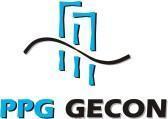 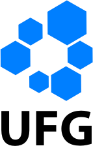 DATAHORÁRIOTEMANOME DO DISCENTEBANCA EXAMINADORALINK/LOCAL03/057H30Estudo sobre...João da SilvaPresidente: L. Rezende;Examinadores: M.Mascarenha; G.Gitirana (filiação, se externo ao Gecon);Participação: J. Silva (coorientador)https://meet.google.com/ncg-paqm-icg 03/059H00Presidente: L. Rezende;Examinadores: M.Mascarenha; G.Gitirana (filiação, se externo ao Gecon);Participação: J. Silva (coorientador)03/0510H30Presidente: L. Rezende;Examinadores: M.Mascarenha; G.Gitirana (filiação, se externo ao Gecon);Participação: J. Silva (coorientador)03/0514H00Presidente: L. Rezende;Examinadores: M.Mascarenha; G.Gitirana (filiação, se externo ao Gecon);Participação: J. Silva (coorientador)03/0515H30Presidente: L. Rezende;Examinadores: M.Mascarenha; G.Gitirana (filiação, se externo ao Gecon);Participação: J. Silva (coorientador)04/059h30Presidente: L. Rezende;Examinadores: M.Mascarenha; G.Gitirana (filiação, se externo ao Gecon);Participação: J. Silva (coorientador)04/0511h00Presidente: L. Rezende;Examinadores: M.Mascarenha; G.Gitirana (filiação, se externo ao Gecon);Participação: J. Silva (coorientador)